Автор: Турпанова Елена Николаевна, учитель биологии МБОУ «Менделеевская  СОШ»Тема исследования: Как моё дыхание влияет на состав воздуха в классе? Класс: 7,8,9Цель содержательная: определить количество углекислого газа, выделяемого учащимися в процессе дыхания на уроке.Цель деятельностная: формировать навыки исследовательской деятельности учащихсяЗадачи (планируемые результаты обучения):Личностные результаты: развитие научной любознательности, интереса к биологической науке, навыков исследовательской деятельности;Метапредметные результаты: проводить эксперимент по установлению особенностей процесса дыхания;Предметные результаты: выполнять исследовательскую работу с использованием приборов и инструментов цифровой лаборатории по экологииЗадание для  учащихся: Практическая работа.Тема: Как моё дыхание влияет на состав воздуха в классе?Цель работы: 1) Определить количество углекислого газа, выделяемого одним учащимся за 45 минут;2) Определить количество углекислого газа, выделяемого учащимися класса в течение урока.Оборудование: ноутбук, программа Releon Lite; датчик углекислого газа, секундомер Ход работыТеоретическая часть1. Прочитайте текст «Дыхание». Дыхание. Дыхание – это способность организма потреблять из воздуха кислород и выделять углекислый газ. Различают внешнее дыхание (или газообмен) и внутреннее (или клеточное) дыхание. Внешнее дыхание. При вдохе воздух, насыщенный кислородом, по воздухоносным путям (носовая полость, носоглотка, гортань, трахея, бронхи) поступает в альвеолы (легочные пузырьки). Через стенки альвеол и капилляров происходит газообмен (рис.1). В кровь из воздуха легочных пузырьков поступает кислород, а из крови в легочные пузырьки – углекислый газ. Попав в кровь, кислород проникает внутрь эритроцитов, где связывается с белком гемоглобином. В тканях происходят противоположные процессы. Кислород переходит из крови в ткани, а углекислый газ – из тканей в кровь, связываясь с гемоглобином или растворяясь в плазме крови. Таким образом, углекислый газ выносится кровью из тканей в лёгкие и выдыхается через альвеолы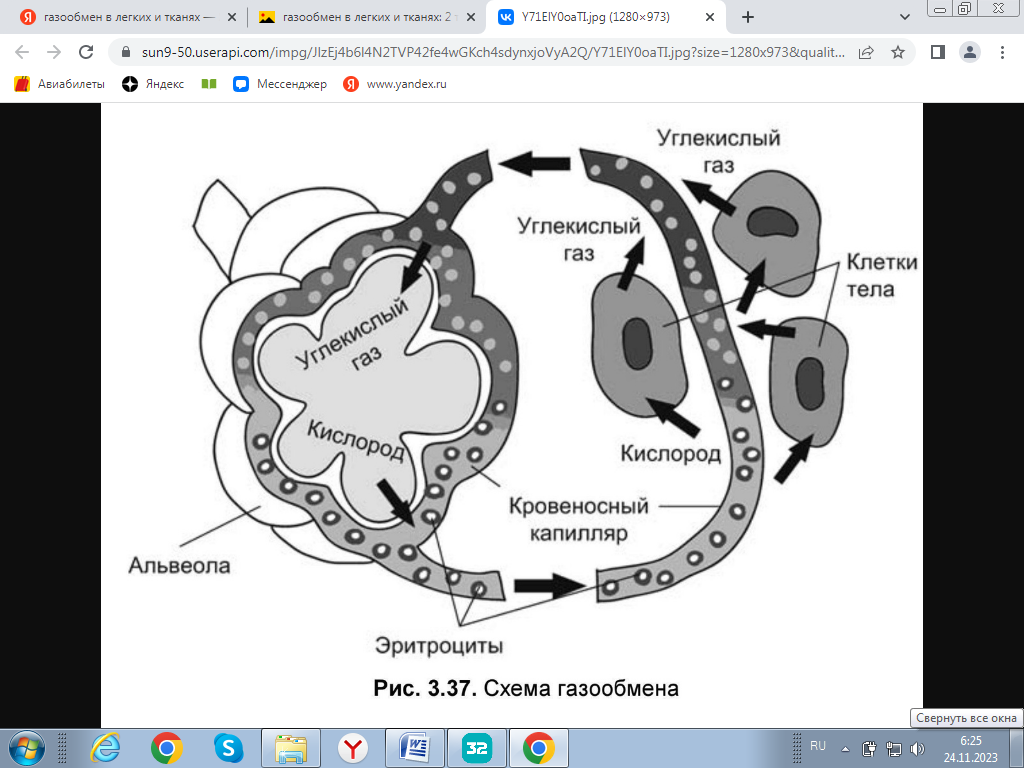 Внутреннее (клеточное) дыхание происходит в митохондриях клеток. Кислород участвует в расщеплении питательных веществ до углекислого газа и воды. При этом выделяется энергия. Энергия расходуется организмом на процессы жизнедеятельности, а углекислый газ выводится из организма.2. Как управлять экспериментом?Для управления экспериментом в программе Releon Lite предусмотрены кнопки.Кнопка «Пуск/Пауза» для запуска и приостановки эксперимента.Кнопка «Обновить» для сброса эксперимента и всех измеренных значений.Кнопка «Excel» для выгрузки данных в формат табличного редактора3. В каких единицах измерять количество углекислого газа в выдыхаемом воздухе?Единицей измерения концентрации углекислого газа в эксперименте является ppm (пи-пи-м)1 ppm = 0,0001%Практическая часть.1. Измерить с помощью датчика концентрацию углекислого газа в выдыхаемом воздухе.  Повторить измерение  3 раза.  Данные записать в бланк ответов.2. Вычислить среднее значение М концентрации углекислого газа в выдыхаемом воздухе по формулеМ= , где ,   v – единичное значение,   n – число проб3. Используя секундомер, подсчитать число дыхательных движений (вдох-выдох) за 1 минуту, записать данные в бланк ответов (ЧДД).4. Вычислить количество С1 углекислого газа [CO2], выделяемое организмом, за 1 минуту по формулеС1 [CO2]= M x ЧДД Данные записать в бланк ответов.5. Вычислить количество углекислого газа С2 [CO2], которое организм способен выделить за 45 минут по формуле С2 [CO2]= С1 [CO2] х 45Данные записать в бланк ответов.6. Записать данные С2 [CO2] участников группы в таблицу 1.7. Подсчитать количество углекислого газа Сгр [CO2] попавшего в результате дыхания участников группы в воздух классной комнаты по формулеСгр [CO2]= х n,где , n – число участников8. Подсчитать количество углекислого газа Соб [CO2] выделенного в воздух классной комнаты всеми учащимися по формулеСоб [CO2]= ,где , Сгр [CO2]- количество углекислого газа, выделенного участниками каждой группы9. Сформулировать вывод, ответив на вопросы.а) Из чего в организме образуется углекислый газ? Где это происходит?б) Как организм освобождается от углекислого газа?в) Какова твоя ЧДД? г) Сколько  CO2  ты выделяешь из организма в минуту? За 45 минут?д) Сколько CO2 попадает в воздух классной комнаты за урок в твоем классе?е) Предложи способы очистки воздуха классной комнаты от СО2 на перемене? В течение учебного дня? На протяжении учебного года?Бланк ответов1.Сколько я выдыхаю углекислого газа, в ? 2. Моё среднее значение концентрации углекислого газа в выдыхаемом воздухе М=3. Моё число дыхательных движений (вдох-выдох) за 1 минутуЧДД=4. За 1 минуту мной выделено углекислого газа [CO2]С1 [CO2]=5. За 45 минут мной будет выделено [CO2] С2 [CO2]=6. Таблица 1. Данные С2 [CO2]  участников эксперимента. Группа №___ . 7. За урок наша группа выделит в воздух классной комнаты [CO2] Сгр [CO2]=8. Все группы учащихся за урок выделят [CO2]Соб [CO2]=9. Сформулируй вывод, ответив на вопросы.а) Из чего в организме образуется углекислый газ? Где это происходит?____________________________________________________________________________________________________________________________________________________________________________________________________________________________________________________________________________________________________б) Как организм освобождается от углекислого газа?__________________________________________________________________________________________________________________________________________________________________________________________________________________в) Какова твоя ЧЧД? ______________________________________________________________________г) Сколько  CO2  ты выделяешь из организма в минуту? За 45 минут?______________________________________________________________________д) Сколько CO2 попадёт в воздух классной комнаты за урок в твоем классе?______________________________________________________________________е) Предложи способы очистки воздуха классной комнаты от СО2 на перемене? ______________________________________________________________________________________________________________________________________________________________________________________________________________________________________________________________________________________________________________________________________________________________________________В течение учебного дня?______________________________________________________________________________________________________________________________________________________________________________________________________________________________________________________________________________________________________________________________________________________________________________На протяжении учебного года?______________________________________________________________________________________________________________________________________________________________________________________________________________________________________________________________________________________________________________________________________________________________________________Бланк самооценки и рефлексииПроба 1Проба 2Проба 3ppmppmppm№ФИС2 [CO2]  12345КритерииОценка(1 - «да», 0 – «нет»)1.Понимаю, что такое внешнее и внутреннее дыхание2.Умею работать с датчиком углекислого газа, измерять ЧДД3.Выполнил математическую обработку результатов эксперимента 4.Знаю способы очистки воздуха в помещении от углекислого газа5.Участвовал в представлении результатов исследования